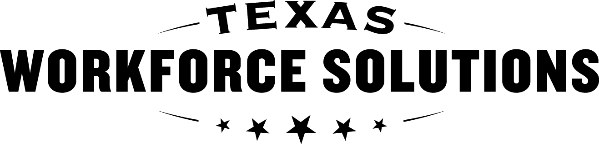 SEAL Program Description  SEAL Program Description  SEAL Program Description  Instructions: Each Board must submit a description of its SEAL program services to TWC by March 1st of each year.  Please submit via email to APPO@twc.texas.gov         Instructions: Each Board must submit a description of its SEAL program services to TWC by March 1st of each year.  Please submit via email to APPO@twc.texas.gov         Instructions: Each Board must submit a description of its SEAL program services to TWC by March 1st of each year.  Please submit via email to APPO@twc.texas.gov         Instructions: Each Board must submit a description of its SEAL program services to TWC by March 1st of each year.  Please submit via email to APPO@twc.texas.gov         Instructions: Each Board must submit a description of its SEAL program services to TWC by March 1st of each year.  Please submit via email to APPO@twc.texas.gov         Workforce Development Board Name:          Workforce Development Board Name:          Workforce Development Board Name:          Workforce Development Board Name:          Workforce Development Board Name:           Board-Contractor Name (if applicable):        Board-Contractor Name (if applicable):        Board-Contractor Name (if applicable):        Board-Contractor Name (if applicable):        Board-Contractor Name (if applicable):       Program Overview  Program Overview  Program Overview  Program Overview  Program Overview  Please list program points of contact, including name, email address, and role. Please list program points of contact, including name, email address, and role. Please list program points of contact, including name, email address, and role. Please list program points of contact, including name, email address, and role. Please list program points of contact, including name, email address, and role. Workforce Development Board Points of Contact: Workforce Development Board Points of Contact: Workforce Development Board Points of Contact: Workforce Development Board Points of Contact: Workforce Development Board Points of Contact: Point of Contact Name: Point of Contact Email:Point of Contact Email:Point of Contact Email:Role:Point of Contact Name: Point of Contact Email:Point of Contact Email:Point of Contact Email:Role:Board Contractor Points of Contact (if applicable):Board Contractor Points of Contact (if applicable):Board Contractor Points of Contact (if applicable):Board Contractor Points of Contact (if applicable):Board Contractor Points of Contact (if applicable):Point of Contact Name: Point of Contact Email:Point of Contact Email:Point of Contact Email:Role:Point of Contact Name: Point of Contact Email:Point of Contact Email:Point of Contact Email:Role:Will the Board provide Work Readiness Training? If yes, please complete Work Readiness Training section below  Will the Board provide Work Readiness Training? If yes, please complete Work Readiness Training section below  Will the Board provide Work Readiness Training? If yes, please complete Work Readiness Training section below  Will the Board provide Work Readiness Training? If yes, please complete Work Readiness Training section below   Yes     No   What is the single hourly wage that participants will receive for the paid work experience component?What is the single hourly wage that participants will receive for the paid work experience component?What is the single hourly wage that participants will receive for the paid work experience component?What is the single hourly wage that participants will receive for the paid work experience component?$     /hourAre there any other associated and necessary costs for the paid work experience? If so, please describe:Are there any other associated and necessary costs for the paid work experience? If so, please describe:Are there any other associated and necessary costs for the paid work experience? If so, please describe:Are there any other associated and necessary costs for the paid work experience? If so, please describe:Identify the SEAL application deadline (if none, N/A)Identify the SEAL application deadline (if none, N/A)Identify the SEAL application deadline (if none, N/A)Identify the SEAL application deadline (if none, N/A)Work Readiness Training  Work Readiness Training  Work Readiness Training  Work Readiness Training  Work Readiness Training  Please complete this section if the Board and/or Board-Contractor will be conducting the Work Readiness Training.      Please complete this section if the Board and/or Board-Contractor will be conducting the Work Readiness Training.      Please complete this section if the Board and/or Board-Contractor will be conducting the Work Readiness Training.      Please complete this section if the Board and/or Board-Contractor will be conducting the Work Readiness Training.      Please complete this section if the Board and/or Board-Contractor will be conducting the Work Readiness Training.      Curriculum to be utilized for Work Readiness Training:      Curriculum to be utilized for Work Readiness Training:      Curriculum to be utilized for Work Readiness Training:      Total number of hours of Work Readiness Training to be provided:      Total number of hours of Work Readiness Training to be provided:      SEAL Planning  SEAL Planning  SEAL Planning  SEAL Planning  SEAL Planning  Identify points of contact to ensure orderly coordination and communication between the Board and VR staff.Identify points of contact to ensure orderly coordination and communication between the Board and VR staff.Identify points of contact to ensure orderly coordination and communication between the Board and VR staff.Identify points of contact to ensure orderly coordination and communication between the Board and VR staff. Yes     No   Identify participating employers and develop worksitesIdentify participating employers and develop worksitesIdentify participating employers and develop worksitesIdentify participating employers and develop worksites Yes     No   Coordinate with VR contacts to conduct outreach and recruitmentCoordinate with VR contacts to conduct outreach and recruitmentCoordinate with VR contacts to conduct outreach and recruitmentCoordinate with VR contacts to conduct outreach and recruitment Yes     No   Develop local processes and strategies to support and facilitate ongoing coordination and communication between the Board, its subcontractors, VR staff, schools, parents, and studentsDevelop local processes and strategies to support and facilitate ongoing coordination and communication between the Board, its subcontractors, VR staff, schools, parents, and studentsDevelop local processes and strategies to support and facilitate ongoing coordination and communication between the Board, its subcontractors, VR staff, schools, parents, and studentsDevelop local processes and strategies to support and facilitate ongoing coordination and communication between the Board, its subcontractors, VR staff, schools, parents, and students Yes     No   Submitted By  Submitted By  Name of Board or Board contractor staff member:      Date:      